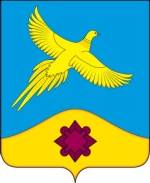 АДМИНИСТРАЦИЯФИЛОНОВСКОГО СЕЛЬСКОГО ПОСЕЛЕНИЯБОГУЧАРСКОГО МУНИЦИПАЛЬНОГО РАЙОНАВОРОНЕЖСКОЙ ОБЛАСТИПОСТАНОВЛЕНИЕот «12» февраля 2018 г. № 5       с. ФилоновоО внесении изменений в постановление администрации Филоновского сельского поселения Богучарского муниципального района Воронежской области от 26.09.2016  № 51 «Об утверждении административного регламента по предоставлению муниципальной услуги «Признание помещения жилым помещением, жилого помещения непригодным для проживания и многоквартирного дома аварийным и подлежащим сносу или реконструкции»В соответствии с Федеральными законами от 27.07.2010№ 210-ФЗ «Об организации предоставления государственных и муниципальных услуг», от 06.10.2003 № 131-ФЗ «Об общих принципах организации местного самоуправления в Российской Федерации», Уставом Филоновского сельского поселения Богучарского муниципального района Воронежской области, рассмотрев протест прокуратуры от 30.01.2018 года, администрация Филоновского сельского поселения Богучарского муниципального района, постановляет:1. Внести в постановление администрации Филоновского сельского поселения Богучарского муниципального района Воронежской области от 26.09.2016 № 51 «Об утверждении административного регламента по предоставлению муниципальной услуги «Признание помещения жилым помещением, жилого помещения непригодным для проживания и многоквартирного дома аварийным и подлежащим сносу или реконструкции» следующие изменения:1.1. Подпункт 2.2.1 пункта 2.2 части 2 изложить в следующей редакции:«2.2.1. Орган, предоставляющий муниципальную услугу: администрация Филоновского сельского поселения Богучарского муниципального района Воронежской области.Администрация Филоновского сельского поселения Богучарского муниципального района Воронежской области создает в установленном им порядке комиссию для оценки жилых помещений жилищного фонда Российской Федерации, многоквартирных домов, находящихся в федеральной собственности, муниципального жилищного фонда и частного жилищного фонда, за исключением случаев, предусмотренных пунктом 7(1) Положения о признании помещения жилым помещением, жилого помещения непригодным для проживания и многоквартирного дома аварийным и подлежащим сносу или реконструкции утвержденное постановлением Правительства РФ то 28.01.2006 № 47. В состав комиссии включаются представители администрации Филоновского сельского поселения Богучарского муниципального района Воронежской области. Председателем комиссии назначается должностное лицо указанного органа местного самоуправления.».1.2. Пункт 2.3 изложить в следующей редакции:«По результатам работы комиссия принимает одно из следующих решений об оценке соответствия помещений и многоквартирных домов установленным в настоящем Положении требованиям:о соответствии помещения требованиям, предъявляемым к жилому помещению, и его пригодности для проживания;о выявлении оснований для признания помещения подлежащим капитальному ремонту, реконструкции или перепланировке (при необходимости с технико-экономическим обоснованием) с целью приведения утраченных в процессе эксплуатации характеристик жилого помещения в соответствие с установленными в настоящем Положении требованиями;о выявлении оснований для признания помещения непригодным для проживания;о выявлении оснований для признания многоквартирного дома аварийным и подлежащим реконструкции;о выявлении оснований для признания многоквартирного дома аварийным и подлежащим сносу;об отсутствии оснований для признания многоквартирного дома аварийным и подлежащим сносу или реконструкции.Решение принимается большинством голосов членов комиссии и оформляется в виде заключения в 3 экземплярах с указанием соответствующих оснований принятия решения. Если число голосов "за" и "против" при принятии решения равно, решающим является голос председателя комиссии. В случае несогласия с принятым решением члены комиссии вправе выразить свое особое мнение в письменной форме и приложить его к заключению.».1.3. Подпункт «д» п. 2.6.1. признать утратившим силу.1.4. Подпункт «в» п. 2.6.2. части 2 признать утратившим силу.1.4. Пункт 2.8 части 2 дополнить абзацем следующего содержания:«В случае непредставления заявителем документов, предусмотренных пунктом 45 настоящего Положения о признании помещения жилым помещением, жилого помещения непригодным для проживания и многоквартирного дома аварийным и подлежащим сносу или реконструкции утвержденное постановлением Правительства РФ то 28.01.2006 № 47, и невозможности их истребования на основании межведомственных запросов с использованием единой системы межведомственного электронного взаимодействия и подключаемых к ней региональных систем межведомственного электронного взаимодействия комиссия возвращает без рассмотрения заявление и соответствующие документы в течение 15 дней со дня истечения срока, предусмотренного абзацем первым настоящего пункта.В случае признания аварийным и подлежащим сносу или реконструкции многоквартирного дома (жилых помещений в нем непригодными для проживания) в течение 5 лет со дня выдачи разрешения о его вводе в эксплуатацию по причинам, не связанным со стихийными бедствиями и иными обстоятельствами непреодолимой силы, решение, предусмотренное пунктом 47 Положения о признании помещения жилым помещением, жилого помещения непригодным для проживания и многоквартирного дома аварийным и подлежащим сносу или реконструкции утвержденное постановлением Правительства РФ то 28.01.2006 № 47, направляется в 5-дневный срок в органы прокуратуры для решения вопроса о принятии мер, предусмотренных законодательством Российской Федерации.».1.2. Пункт 5.1 части 5 изложить в следующей редакции:«5.1 Заявители имеют право на обжалование решений по жалобе принятого решения и действий (бездействия) должностных лиц администрации в досудебном порядке, на получение информации, необходимой для обоснования и рассмотрения жалобы.»1.2.1. Пункт 5.7 части 5 добавить подпункт 5.7.1.  следующего содержания: «5.7.1. В случае, если текст письменного обращения не поддается прочтению, ответ на обращение не дается и оно не подлежит направлению на рассмотрение в государственный орган, орган местного самоуправления или должностному лицу в соответствии с их компетенцией, о чем в течение семи дней со дня регистрации обращения сообщается гражданину, направившему обращение, если его фамилия и почтовый адрес поддаются прочтению.».2. Контроль за исполнением настоящего постановления оставляю за собой.Глава Филоновского сельского поселения                                С.Н.Булах